Step 1: Hvad er CSR for os?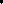 Brug dette skema til at få overblik over, hvilke CSR-områder, der er relevante for jeres værdikæde – fra underleverandør til bortskaffelse.Skriv øverst de forskellige ledSkriv nedenunder de forskellige CSR-områder, som er relevante Skriv gerne for hvert område de konkrete udfordringer Step 2: Hvad er CSR for vores omverden?Brug interessentoversigten til at vurdere, hvilke interessenter der er relevante for jeres CSR-arbejde, og placer dem efterfølgende i indflydelsesoversigten.1. Gennemfør en brainstorming, og udfyld oversigten over jeres interessenter. 2. Placer interessenterne i indflydelsesoversigten i forhold til:I hvor høj grad I påvirker interessentenI hvor høj grad interessenten har indflydelse på jeres forretning.Brug tid på at drøfte og udfordre hinanden i forhold til placeringen. De interessenter, der ender i det højre øverste hjørne, er dem, I skal involvere i jeres CSR-arbejde.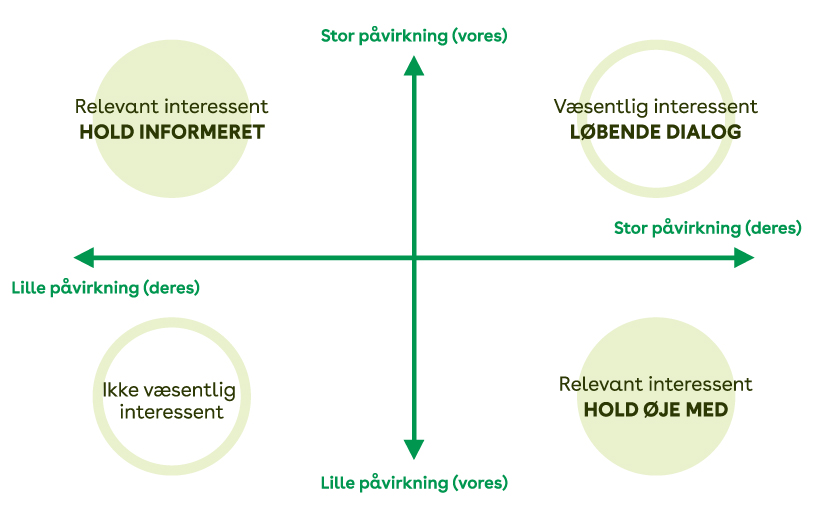 Step 4: Hvordan får vi sat rammer og mål for vores CSR-arbejde?Brug dette skema til at udarbejde en handlingsplan for hvert af jeres CSR-mål.Skriv øverst hvilket CSR-område planen vedrører, og hvilket konkret mål der skal opnås med planen.Udfyld først feltet ”Hvad skal gøres”, hvor I skriver de aktiviteter, der skal gennemføres for at nå målet.Ud for hver aktivitet udfylder I så de øvrige felterHvem der er ansvarligRessourcer (økonomi, timer og evt. personer inkl. eksterne).Deadline for afslutning af den aktivitet.Resultatet af den enkelte aktivitet.Step 7: Hvordan får vi fortalt om vores CSR-arbejde?I kan med fordel se på jeres interessentanalyse, når I skal udarbejde kommunikationsplanen. Skriv i første kolonne, hvem I vil kommunikere tilUdfyld derefter de øvrige kolonner i forhold til hver af dem I vil kommunikeres til: 
Hvorfor vil I kommunikere til dem? Hvad skal I kommunikere til dem? 
Hvordan skal det kommunikeres?Hvornår skal det kommunikeres?CSR-områdeDesignUdvinding af råvarerFremstilling af produktSalg (kontor 
eller butik)Brug hos kundenBortskaffelseHvem er interessenten?Hvad er deres krav, behov og forventninger?Hvilke krav stiller det til CSR?Væsentlig interessent LØBENDE DIALOGRelevant interessent HOLD ØJE MEDRelevant interessent HOLD INFORMERETIkke væsentlig 
interessentHvad skal gøres?AnsvarligRessourcerDeadlineResultatHvem skal der kommunikeres til?Hvorfor vil vi kommunikere til dem?Hvad skal vi kommunikere til dem?Hvordan vil vi kommunikere (medier/kanaler)?Hvornår vil vi kommunikere?(og hvor ofte)